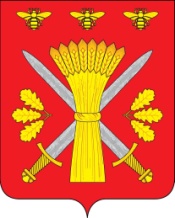 РОССИЙСКАЯ ФЕДЕРАЦИЯОРЛОВСКАЯ ОБЛАСТЬФИНАНСОВЫЙ ОТДЕЛ АДМИНИСТРАЦИИ ТРОСНЯНСКОГО РАЙОНАП  Р  И  К  А З от 29 декабря 2023 года                                                                            № 69Об утверждении перечня кодов целевых статей расходов областного бюджета на 2024 год и на плановый период 2025 и 2026 годовВ соответствии с приказом финансового отдела Троснянского района  от 27 октября 2023 года № 48 Об утверждении Указаний об установлении, детализации и определении порядка применения бюджетной классификацииРоссийской Федерации в части целевых статей расходов бюджета Троснянского муниципального района  приказываю:Утвердить прилагаемый перечень кодов целевых статей расходов областного бюджета на 2024 год и на плановый период 2025 и 2026 годов.Настоящий приказ вступает в силу с 1 января 2024 года.Контроль за исполнением настоящего приказа оставляю за собой.Начальник финансового отдела                                                   С. В. ИлюхинаПриложение к приказу Финансового отдела администрацииТроснянского района Орловской области29 декабря 2023 г. № 69Перечень целевых статей расходов бюджета муниципального района на 2024 год и на плановый период 2025 и 2026 годовРеализация основного мероприятия муниципальной программы "Совершенствование системы профилактики правонарушений и усиление борьбы с преступностью в Троснянском районе на 2020-2022 годы"5300082130Реализация основного мероприятия "Содержание автомобильных дорог общего пользования местного значения"6100182130Ремонт автомобильных дорог местного значения общего пользования из средств областного"Дорожного фонда"6100270550Реализация основного мероприятия "Ремонт автомобильных дорог местного значения общего пользования"6100282130Софинансирование ремонта автомобильных дорог общего пользования местного значения по Троснянскому району61002S0550Реализация основного мероприятия "Формирование законопослушного поведения участников дорожного движения"6100382130Приобретение дорожно-эксплуатационной техники и другого имущества, необходимого для строительства, капитального ремонта ,ремонта и содержания автомобильных дорог общего пользования местного значения и искусственных сооружений на них6100482130Реализация основного мероприятия"Обеспечение в муниципальном районе улучшения жилищных условий граждан, проживающих на сельских территориях, путем строительства(приобретения)жилья, в том числе за счет предоставления ипотечных кредитов(займов)по льготной ставке6210182130Развитие жилищного строительства на сельских территориях и повышение уровня благоустройства домовладений62101L5760Реализация основного мероприятия"Строительство многофункциональной универсальной спортивной площади в с.Воронец"6220182130Реализация основного мероприятия "Приобретение автобусов для подвозки детей в учебные заведения"6220282130Реализация мероприятий подпрограммы благоустройство сельских территорий6230182130Благоустройство в рамках комплексного развития сельских территорий за счет внебюджетных средств6230185760Благоустройство сельских территорий62301L5760Обеспечение мероприятий по модернизации системы коммунальной инфраструктуры за счет средств, поступивших от публично-правовой компании "Фонд развития территорий"6230209505Обеспечение мероприятий по модернизации системы коммунальной инфраструктуры за счет областных средств6230209605Мероприятия по развитию водопроводной сети в рамках программы6230285530Софинансирование мероприятий по модернизации системы коммунальной инфраструктуры за счет средств бюджета муниципального района62302S9605Реализация основного мероприятия муниципальной программы"Совершенствование системы профилактики правонарушений и усиление борьбы с преступностью в Троснянском районе на 2020-2022 годы"5300082130Реализация основного мероприятия "Содержание автомобильных дорог общего пользования местного значения"6100182130Содействие занятости сельского населения в рамках подпрограммы "Развитие рынка труда (кадрового потенциала) на сельских территориях" государственной программы Орловской области "Комплексное развитие сельских территорий Орловской области"62401R5760Реализация мероприятий в рамках Закона Орловской области от 26.01.2007 г. "О наказах депутатам Орловской области Совета народных депутатов"6310172650Реализация основного мероприятия "Развитие дополнительного образования в сфере культуры и искусства"6310181200Софинансирование мероприятий по оснащению детской школы искусств музыкальными инструментами, оборудованием и учебными материалами6310181222Оснащение образовательных учреждений в сфере культуры (детских школ искусств по видам искусств и училищ) музыкальными инструментами, оборудованием и учебными материалами63101L5190Оснащение детских школ искусств (по видам искусств) музыкальными инструментами, оборудованием и учебными материалами631A155190Капитальный ремонт учреждений культуры6320272320Реализация мероприятий в рамках Закона Орловской области "О наказах избирателей депутатам Орловского областного Совета народных депутатов " по культуре6320272650Дополнительные выплаты стимулирующего характера работникам муниципальных учреждений культуры6320272830Укрепление материально-технической базы учреждений культуры Троснянского района6320274670Обеспечение деятельности (оказание услуг) муниципальных учреждений6320281200Обеспечение развития и укрепления материально-технической базы домов культуры в населенных пунктах с числом жителей до 50 тысяч человек63202L4670Государственная поддержка муниципальных учреждений культуры63202L5190Капитальный ремонт учреждений культуры ( местный бюджет)63202S2320Укрепление материально-технической базы учреждений культуры Троснянского района63202S4670Формирование фондов библиотек6320381280Ремонт памятников областные средства6330171790Паспортизация братских захоронений и мемориалов, реставрационные и ремонтные работы на объектах культурного наследия6330181730Увековечивание памяти погибших при защите Отечества63301L2990Финансовое обеспечение государственных гарантий реализации прав на получение общедоступного и бесплатного дошкольного образования в муниципальных дошкольных образовательных организациях6410171570Наказы депутатам Орловского областного Совета по дошкольным учреждениям6410172650Обеспечение деятельности (оказания услуг) муниципальных учреждений6410181200Финансовое обеспечение оплаты труда обслуживающего персонала6410181201Обеспечение оплаты коммунальных услуг6410181202Обеспечение питания детей в детских дошкольных учреждениях района6410181400Ежемесячное денежное вознаграждение за классное руководство педагогическим работникам муниципальных образовательных организаций Троснянского района Орловской области, реализующих образовательные программы начального общего образования, образовательные программы основного общего образования, образовательные программы среднего общего образования6410253030Ежемесячное денежное вознаграждение за классное руководство6410271500Финансовое обеспечение государственных гарантий реализации прав на получение общедоступного и бесплатного начального общего, основного общего, среднего общего образования в муниципальных общеобразовательных организациях6410271570Выплата педагогическим работникам муниципальных образовательных организаций компенсации за работу по подготовке и проведению государственной итоговой аттестации по образовательным программам основного общего и среднего общего образования6410271970Возмещение расходов бюджета Троснянского муниципального района на обеспечение питанием учащихся в муниципальных общеобразовательных учреждениях района6410272410Наказы депутатам областного Совета народных депутатов по образовательным учреждениям6410272650Наказы депутатам ТРСНД6410280210Обеспечение деятельности сети общеобразовательных учреждений Троснянского района6410281200Финансовое обеспечение оплаты труда обслуживающего персонала6410281201Обеспечение оплаты коммунальных услуг6410281202Организация и проведение итоговой аттестации выпускников образовательных учреждений6410281220Муниципальный социальный заказ на оказание муниципальных услуг6410281233Обеспечение питания детей дошкольного возраста в общеобразовательных учреждениях района6410281400Питание детей в муниципальных общеобразовательных учреждениях Троснянского района за счет средств бюджета муниципального района6410281401Осуществление подвоза детей в общеобразовательные учреждения района6410281500Организация бесплатного горячего питания обучающихся, получающих начальное общее образование в государственных и муниципальных образовательных организациях64102L3040Ежемесячное денежное вознаграждение за классное руководство педагогическим работникам государственных и муниципальных общеобразовательных организаций64102R3030Софинансирование расходов на питание в муниципальных общеобразовательных учреждениях64102S2410Выплаты педработникам дополнительного образования компенсации за работу по подготовке и проведению государственной итоговой аттестации по образовательным программам основного общего и среднего общего образования6410371970Реализация мероприятий в рамках Закона Орловской области от 26 января 2007 года "О наказах избирателей депутатам Орловского областного Совета народных депутатов"6410372650Реализация основного мероприятия"Обеспечение деятельности муниципальных образовательных организаций дополнительного образования"6410381200Оплата труда по учреждениям дополнительного образования РОНО6410381201Оплата ком услуг по учреждениям дополнительного образования6410381202Обеспечение функционирования модели персонифицированного финансирования дополнительного образования детей6410381230Софинансирование из областного бюджета мероприятий по организации оздоровительной кампании для детей6410470850Приобретение путевок в летние лагеря6410480850Организация летних пришкольных лагерей6410481200Софинансирование из районного бюджета мероприятий по организации оздоровительной кампании для детей64104S0850Основное мероприятие "Региональный проект "Успех каждого ребенка" национального проекта "Образование"641E254910Проведение мероприятий по обеспечению деятельности советников директора по воспитанию и взаимодействию с детскими общественными объединениями в общеобразовательных организациях641EВ51790Осуществление первичного воинского учета на территориях, где отсутствуют военные комиссариаты, в рамках непрограммной части бюджета муниципального района6500051180Осуществление полномочий по составлению (изменению) списков кандидатов в присяжные заседатели федеральных судов общей юрисдикции в Российской Федерации6500051200Обеспечение жильем отдельных категорий граждан, установленных Федеральным законом от 12 января 1995 года "О ветеранах", в соответствии с указом Президента РФ от 7 мая 2008 года №714 "Об обеспечении жильем ветеранов ВОВ 1941-1945 годов"6500051340Обеспечение жильем отдельных категорий граждан, установленных Федеральным законом от 12 января 1995 года №5-ФЗ "О ветеранах", в соответствии с Указом Президента Российской Федерации от 7 мая 2008 года №714 "Об обеспечении жильем ветеранов Великой Отечественной войны 1941-1945 годов" за счет средств резервного фонда Президента Российской Федерации"650005134FОбеспечение жильем отдельных категорий граждан , установленных ФЗ от 12.01.1995 г. №5-ФЗ "О ветеранах"6500051350Обеспечение жильем отдельных категорий граждан , установленных Федеральным законом от 24 ноября 1995 года № 181-ФЗ "О социальной защите инвалидов в Российской Федерации"6500051760Выплата единовременного пособия при всех формах устройства детей, лишенных родительского попечения, в семью6500052600Федеральное классное руководство6500053030судебная6500053910Проведение Всероссийской переписи населения 2020 года6500054690Поощрение за достижение показателей деятельности органов исполнительной власти субъектов Российской Федерации6500055490Возмещение расходов на размещение и питание граждан Российской Федерации, Украины, Донецкой Народной Республики, Луганской Народной Республики и лиц без гражданства, постоянно проживавших на территории Украины, Донецкой Народной Республики, Луганской Народной Республики, вынужденно покинувших территории Украины, Донецкой Народной Республики, Луганской Народной Республики и лиц без гражданства, прибывших на территорию Российской Федерации в экстренном массовом порядке и находившихся в пунктах временного размещения и питания6500056940Резервный фонд правительства Орловской области6500070070Ремонт дорог за счет средств областного бюджета6500070550Организация мероприятий при осуществлении деятельности по обращению с животными без владельцев на территории Орловской области6500071090Организация бесплатного горячего питания обучающихся, получающих начальное общее образование в государственных и муниципальных образовательных организациях64102L3040Ежемесячное денежное вознаграждение за классное руководство6500071500Компенсация части родительской платы за содержание ребенка в образовательных организациях, реализующих основную общеобразовательную программу дошкольного образования6500071510Дотация на выравнивание бюджетной обеспеченности сельских поселений6500071560Образовательный процесс6500071570Создание административных комиссий и определение перечня должностных лиц органов местного самоуправления, уполномоченных составлять протоколы об административных правонарушениях6500071580Выполнение государственных полномочий Орловской области по созданию комиссии по делам несовершеннолетних и защите их прав и организации деятельности этих комиссий6500071590Выполнение полномочий в сфере опеки и попечительства в рамках непрограммной части бюджета муниципального района6500071600Выполнение полномочий в сфере трудовых отношений6500071610Устройство универсальных спортивных площадок6500071920Выплата педагогическим работникам муниципальных организаций компенсации работникам за работу по подготовке и проведению государственной итоговой аттестации по образовательным программам основного общего т среднего образования6500071970Возмещение расходов на обеспечение питания учащихся6500072410Содержание ребенка в семье опекуна и приемной семье, а также вознаграждение, причитающееся приемному родителю6500072480Обеспечение единовременной выплаты на ремонт жилых помещений, закрепленных на праве собственности за детьми сиротами и детьми, оставшимися без попечения родителей, лицами из числа детей-сирот и детей, оставшихся без попечения родителей6500072490Выплаты единовременного пособия гражданам, усыновившим детей-сирот и детей, оставшихся без попечения родителей6500072500Наказы депутатам Областного Совета непрограммные расходы6500072650Обеспечение жилищных прав детей-сирот и детей, оставшихся без попечения родителей, лиц из числа детей-сирот и детей, оставшихся без попечения родителей6500072950Предоставление жилых помещений детям-сиротам и детям, оставшимся без попечения родителей, лицам из их числа по договорам найма специализированных жилых помещений в соответствии с судебными решениями6500072960Обеспечение эпизоотического и ветеринарно-санитарного благополучия на территории Орловской области6500074780Организация временного социально-бытового обустройства граждан Российской Федерации, Украины, Донецкой Народной Республики, Луганской Народной Республики и лиц без гражданства, постоянно проживающих на территории Украины, Донецкой Народной Республики, Луганской Народной Республики, вынужденно покинувших территории Украины, Донецкой Народной Республики, Луганской Народной Республики и прибывших на территорию Орловской области в экстренном массовом порядке в 2022 году, источником финансового обеспечения которых являются поступления от денежных пожертвований в областной бюджет на эти цели6500074950Глава муниципального образования6500080070Центральный аппарат6500080080Резервные фонды исполнительных органов местного самоуправления6500080100Оценка недвижимости, признание прав и регулирование отношений по муниципальной собственности6500080110Проведение отдельных мероприятий по другим видам транспорта6500080120Мероприятия по землеустройству и землепользованию6500080140Капитальный ремонт муниципального жилищного фонда в рамках непрограммной части бюджета муниципального района6500080150Наказы избирателей депутатам Троснянского районного Совета народных депутатов6500080210Дополнительное пенсионное обеспечение, доплата к пенсиям муниципальных служащих6500080260Реализация муниципальных функций Троснянского района в сфере муниципального управления в рамках непрограммной части бюджета муниципального района6500080390Реализация мер по содержанию и ремонту гидротехнических сооружений, находящихся на территории Троснянского района Орловской области6500080391Содержание и обеспечение деятельности единой дежурно-диспетчерской службы района6500080430Организация материально-технического и организационного обеспечения деятельности администрации района6500080440Содержание не муниципальных служащих6500080441Организация материально-технического и организационного обеспечения деятельности структурных подразделений администрации района(финансового отдела)6500080450Организация материально-технического и организационного обеспечения деятельности структурных подразделений администрации района (отдел образования)6500080460Организация материально-технического и организационного обеспечения деятельности структурных подразделений администрации района (отдел культуры и архивного дела)6500080470Организация материально-технического и организационного обеспечения деятельности администрации района (районный Совет)6500080480Организация материально-технического и организационного обеспечения деятельности администрации района (контрольно-ревизионная комиссия)6500080490Организация материально-технического и организационного обеспечения деятельности (отдел по управлению муниципальным имуществом администрации района)6500080500Приобретение путевок в летние лагеря6500080850Иные межбюджетные трансферты6500080910Обеспечение деятельности (оказание услуг) муниципальных учреждений6500081200Финансовое обеспечение оплаты труда обслуживающего персонала6500081201Обеспечение оплаты коммунальных услуг6500081202Организация и проведение итоговой аттестации выпускников образовательных учреждений6500081220Обеспечение питания детей в детских дошкольных учреждениях6500081400Питание детей в муниципальных общеобразовательных учреждениях Троснянского района за счет средств бюджета муниципального района6500081401Пункт временного размещения граждан вынужденно покинувших территорию Украины6500081445Осуществление подвоза детей6500081500Доплата за счет средств бюджета муниципального района на создание административных комиссий и определение перечня должностных лиц органов местного самоуправления, уполномоченных составлять протоколы об административных правонарушениях6500081580Организация в границах поселения водоотведения, тепло- и водоснабжения6500081720Паспортизация братских захоронений и мемориалов, реставрационные и ремонтные работы на объектах культурного наследия6500081730Выполнение муниципальных полномочий по организации и содержанию мест захоронений (кладбищ)6500081740Межбюджетные трансферты на выполнение переданных сельским поселениям полномочий по созданию условий массового отдыха жителей поселения и организации обустройства мест массового отдыха населения, включая обеспечение свободного доступа граждан к водным объектам общего пользования и их береговым полосам6500081751Межбюджетные трансферты на выполнение переданных сельским поселениям полномочий по обеспечению безопасности людей на водных объектах, охране их жизни и здоровья на 2020-2022 годы6500081752Межбюджетные трансферты на выполнение переданных сельским поселениям полномочий по организации и осуществлению мероприятий по территориальной обороне и гражданской обороне, защите населения и территории от чрезвычайных ситуаций природного и техногенного характера6500081753Выполнение полномочий по содержанию дорог6500082130Межевание6500082131Содержание автомобильных дорог общего пользования местного значения6500082132Формирование законопослушного поведения участников дорожного движения6500082133Реализация мероприятий в рамках программы "Народный бюджет"6500082730Расходы на выполнение переданных полномочий по осуществлению финансового контроля6500083230Мероприятия по развитию сетей водоснабжения6500085530Финансирование вопросов местного значения, связанных с исполнением решения суда по приобретению благоустроенного жилого помещения6500089600Условно-утвержденные расходы6500099990Федеральное питание65000L3040Обеспечение развития и укрепления материально- технической базы домов культуры в населенных пунктах с числам жителей до 50 тыс. человек65000L4670Обеспечение комплексного развития территорий65000L5760Предоставление жилых помещений детям-сиротам и детям оставшимся без попечения родителей, лицам из их числа по договорам найма специализированных жилых помещений  с учетом софинансирования из федерального бюджета)65000R0820Благоустройство сельских территорий65000R5760Софинансирование текущего ремонта дорог65000S0550Софинансирование расходов на питание в муниципальных образовательных учреждениях65000S2410Организация пришкольных летних лагерей6510480850Реализация основного мероприятия"Обеспечение массовой консолидации молодежи и широкого информирования молодых граждан о потенциальных возможностях их развития и применения потенциала"6610181200Реализация основного мероприятия"Обеспечение патриотического воспитания молодежи"6620181200Реализация основного мероприятия"Реализация комплекса мероприятий антинаркотической направленности среди молодежи"6630181200Содействие занятости населения6700181200Содействие занятости населения в Троснянском районе6700181210Осуществление мероприятий целевой программы"Развитие физической культуры и спорта в Троснянском районе на 2019-2022 годы"6800081210Реализация мероприятий программы "Развитие архивного дела в Троснянском районе Орловской области на 2014-2019 годы"6800081480Проведение спортивных мероприятий6800082040Государственная поддержка муниципальных учреждений культуры68202L5190Ремонт общеобразовательных учреждений Троснянского района6900070140Реализация основного мероприятия Муниципальной программы "Устройство контейнерных площадок на территории Троснянского района Орловской области на период 2019-2021 годы"6900081721Ремонт общеобразовательных учреждений Троснянского района6900082130Реализация социально значимых мероприятий по решению вопросов местного значения, отобранных путем голосования и включенных в муниципальные программы в рамках реализации проекта "Народный бюджет в Орловской области"6900082430Субсидии по государственной поддержке закупки контейнеров для раздельного накопления твердых коммунальных отходов в рамках подпрограммы 2 "Развитие инфраструктуры раздельного накопления твердых коммунальных отходов"69000L2690Муниципальная программа "Противодействие экстремизму и профилактика терроризма на территории Троснянского района"7100082130Основное мероприятие "Совершенствование системы антитеррористической защищенности"7500082130Устройство контейнерных площадок, ремонт старых и покупка новых контейнеров на территории Троснянского района Орловской области в 2022-2024 годах7600082130Совершенствование системы антитеррористической защищенности7900182130Подпрограмма 1 "Молодежь Троснянского района Орловской области на 2022-2025 годы" муниципальной программы " Молодежь Троснянского района Орловской области на 2022-2025 годы"8110082130Подпрограмма 2 "Нравственное и патриотическое воспитание граждан в Троснянском районе на 2022-2025 годы" муниципальной программы " Молодежь Троснянского района Орловской области на 2022-2025 годы"8120182130Подпрограмма 3 "Комплексные меры противодействия злоупотреблению наркотиками и и их незаконному обороту на 2022-2025 годы" муниципальной программы " Молодежь Троснянского района Орловской области на 2022-2025 годы"8130182130Реализация основного мероприятия основного мероприятия "Развитие органов управления, сил и средств предупреждения и ликвидации чрезвычайных ситуаций и гражданской обороны" Муниципальной программы " Развитие системы комплексной безопасности в Троснянском районе"8300182130Реализация основного мероприятия создание и накопление запасов резерва материальных ресурсов, предназначенных для защиты населения от чрезвычайных ситуаций и гражданской обороны (дооборудование укрытий) Муниципальной программы " Развитие системы комплексной безопасности в Троснянском районе"8300282130реализация основного мероприятия основного мероприятия " Осуществление мероприятий по обеспечению безопасности людей на водных объектах, охране их жизни и здоровья " реализация основного мероприятия муниципальной программы " Развитие системы комплексной безопасности в Троснянском районе"8300382130Реализация основного мероприятия " Осуществление мероприятий по обеспечению пожарной безопасности " муниципальной программы " Развитие системы комплексной безопасности в Троснянском районе"8300482130Реализация основного мероприятия " Пропаганда знаний и подготовка населения в области гражданской обороны и защиты от чрезвычайных мероприятий" муниципальной программы " Развитие системы комплексной безопасности в Троснянском районе"8300582130Муниципальная программа " Улучшение водоснабжения и водоотведения в сельских населенных пунктах Троснянского района в 2024-2027 годы"8400082130Расходы за счёт средств резервных фондов исполнительных фондов государственной власти субъектов Российской Федерации8500070070Реализация основного мероприятия Муниципальной программы " Укрепление общественного здоровья среди населения Троснянского муниципального района Орловской области на 2022-2026 годы "8500082130